ANEXO NO 7 LISTA DE CHEQUEOANEXO NO 7 LISTA DE CHEQUEOANEXO NO 7 LISTA DE CHEQUEOANEXO NO 7 LISTA DE CHEQUEOANEXO NO 7 LISTA DE CHEQUEOANEXO NO 7 LISTA DE CHEQUEOANEXO NO 7 LISTA DE CHEQUEONODOCUMENTOSTIPO DE PROYECTOTIPO DE PROYECTOTIPO DE PROYECTOTIPO DE PROYECTOTIPO DE PROYECTO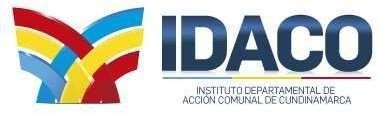 CONSTRUCCIÓN, MEJORAMIENTO Y/O ADECUACIÓN DE PARQUES,ANDENES Y ALAMEDAS.CONSTRUCCIÓN, MEJORAMIENTO Y/OADECUACIÓN DE ESCENARIOS DEPORTIVOSCONSTRUCCIÓN DE PLACA HUELLASCONSTRUCCIÓN DEALCANTARILLAS Y BOX CULVERTMEJORAMIENTO DE ESPACIOS COMUNALESDOCUMENTOS HABILITANTES GENERALES PARA LOS PROYECTOS EXPEDIDOS POR EL ORGANISMO COMUNAL U/O ENTIDAD COMPETENTE.DOCUMENTOS HABILITANTES GENERALES PARA LOS PROYECTOS EXPEDIDOS POR EL ORGANISMO COMUNAL U/O ENTIDAD COMPETENTE.DOCUMENTOS HABILITANTES GENERALES PARA LOS PROYECTOS EXPEDIDOS POR EL ORGANISMO COMUNAL U/O ENTIDAD COMPETENTE.DOCUMENTOS HABILITANTES GENERALES PARA LOS PROYECTOS EXPEDIDOS POR EL ORGANISMO COMUNAL U/O ENTIDAD COMPETENTE.DOCUMENTOS HABILITANTES GENERALES PARA LOS PROYECTOS EXPEDIDOS POR EL ORGANISMO COMUNAL U/O ENTIDAD COMPETENTE.DOCUMENTOS HABILITANTES GENERALES PARA LOS PROYECTOS EXPEDIDOS POR EL ORGANISMO COMUNAL U/O ENTIDAD COMPETENTE.DOCUMENTOS HABILITANTES GENERALES PARA LOS PROYECTOS EXPEDIDOS POR EL ORGANISMO COMUNAL U/O ENTIDAD COMPETENTE.1OFICIO DE POSTULACIÓN. VER FORMATO ANEXO N° 01)OKOKOKOKOK2CONSENTIMIENTO DE LA CONVOCATORIA. VER FORMATO ANEXO N° 02)OKOKOKOKOK3FORMATO DE MANIFESTACIÓN DE INTERÉS. VER FORMATO ANEXO N° 03OKOKOKOKOK4CERTIFICADO Y ACREDITACIÓN SOBRE EL PAGO DE APORTES AL SISTEMA DE SEGURIDAD SOCIAL Y PARAFISCALES DE LA JAC SUSCRITO POR EL PRESIDENTE Y TESORERO. VER FORMATO ANEXO N° 04OKOKOKOKOK5DECLARACIÓN DE QUE LA JAC Y SU PRESIDENTE NO SE ENCUENTRAN INCURSOS EN INCOMPATIBILIDADES, INHABILIDADES Y CONFLICTOS DE INTERESES PARA CONTRATARCON ENTIDADES ESTATALES. VER FORMATO ANEXO N° 05)OKOKOKOKOK6AUTORIZACIÓN DE LOS PROPIETARIOS DE LOS LOTES EN LOS CUALES SE REALIZARÁ EL DESCOLE O DESCARGA DE AGUAS PRODUCIDAS EN LA EJECUCIÓN DEL PROYECTO. VER FORMATO ANEXO N° 06)N/AN/AN/AOKN/A7ACTA DE LA JUNTA DIRECTIVA REALIZADA EN EL AÑO EN CURSO, CON FIRMAS DE ASISTENCIA, DONDE SE APRUEBA EL TIPO DE PROYECTO, LUGAR A INTERVENIR.  VER NOTA 3 EN INSTRUCTIVO. OKOKOKOKOK8REGISTRO ÚNICO TRIBUTARIO(RUT) DE ORGANISMO COMUNAL ACTUALIZADO A 2016. VER NOTA 4 EN INSTRUCTIVOOKOKOKOKOK9CERTIFICACIÓN DE CUENTA BANCARIA CON MANEJO CONJUNTO DE FIRMAS(PRESIDENTE Y TESORERO). VER NOTA 5 EN INSTRUCTIVOOKOKOKOKOK10FOTOCOPIA DE LA CEDULA DE CIUDADANÍA DEL PRESIDENTE Y TESOREROOKOKOKOKOK11CERTIFICADO DE ANTECEDENTES DISCIPLINARIOS DE LA PROCURADURÍA GENERAL DE LA NACIÓN DE LA JUNTA DE ACCIÓN COMUNAL. VER NOTA 6 EN INSTRUCTIVOOKOKOKOKOK12CERTIFICADO DE ANTECEDENTES DISCIPLINARIOS DE LA CONTRALORÍA GENERAL DE LA REPUBLICA DE LA JUNTA DE ACCIÓN COMUNAL.OKOKOKOKOK13CERTIFICADO DE ANTECEDENTES DISCIPLINARIOS DE LA PROCURADURÍA GENERAL DE LA NACIÓN DEL PRESENTE Y TESORERO.OKOKOKOKOK14CERTIFICADO DE ANTECEDENTES DISCIPLINARIOS DE LA CONTRALORÍA GENERAL DE LA REPUBLICA DEL PRESIDENTE Y TESORERO.OKOKOKOKOK15CERTIFICADO DE MEDIDAS CORRECTIVAS POLICÍA NACIONAL ART. 138 LEY 1801 DE 2016 PRESIDENTE Y TESOREROOKOKOKOKOK16CERTIFICADO DE ANTECEDENTES JUDICIALES POLICÍA NACIONAL DEL PRESIDENTE Y TESORERO.OKOKOKOKOK17 LISTA DE AFILIADOS ACTUALIZADO.OKOKOKOKOKORGANISMOS COMUNALES INSCRITOS ANTE INSTITUTO DEPARTAMENTAL DE ACCIÓN COMUNAL IDACO (NO ANEXAR LOS SIGUIENTES DOCUMENTOS).ORGANISMOS COMUNALES INSCRITOS ANTE MUNICIPIOS DESCENTRALIZADOS SOACHA, FUSAGASUGÁ, Y CHIA. (ANEXAR LOS SIGUIENTES DOCUMENTOS).VER NOTA 7 EN INSTRUCTIVO ORGANISMOS COMUNALES INSCRITOS ANTE INSTITUTO DEPARTAMENTAL DE ACCIÓN COMUNAL IDACO (NO ANEXAR LOS SIGUIENTES DOCUMENTOS).ORGANISMOS COMUNALES INSCRITOS ANTE MUNICIPIOS DESCENTRALIZADOS SOACHA, FUSAGASUGÁ, Y CHIA. (ANEXAR LOS SIGUIENTES DOCUMENTOS).VER NOTA 7 EN INSTRUCTIVO ORGANISMOS COMUNALES INSCRITOS ANTE INSTITUTO DEPARTAMENTAL DE ACCIÓN COMUNAL IDACO (NO ANEXAR LOS SIGUIENTES DOCUMENTOS).ORGANISMOS COMUNALES INSCRITOS ANTE MUNICIPIOS DESCENTRALIZADOS SOACHA, FUSAGASUGÁ, Y CHIA. (ANEXAR LOS SIGUIENTES DOCUMENTOS).VER NOTA 7 EN INSTRUCTIVO ORGANISMOS COMUNALES INSCRITOS ANTE INSTITUTO DEPARTAMENTAL DE ACCIÓN COMUNAL IDACO (NO ANEXAR LOS SIGUIENTES DOCUMENTOS).ORGANISMOS COMUNALES INSCRITOS ANTE MUNICIPIOS DESCENTRALIZADOS SOACHA, FUSAGASUGÁ, Y CHIA. (ANEXAR LOS SIGUIENTES DOCUMENTOS).VER NOTA 7 EN INSTRUCTIVO ORGANISMOS COMUNALES INSCRITOS ANTE INSTITUTO DEPARTAMENTAL DE ACCIÓN COMUNAL IDACO (NO ANEXAR LOS SIGUIENTES DOCUMENTOS).ORGANISMOS COMUNALES INSCRITOS ANTE MUNICIPIOS DESCENTRALIZADOS SOACHA, FUSAGASUGÁ, Y CHIA. (ANEXAR LOS SIGUIENTES DOCUMENTOS).VER NOTA 7 EN INSTRUCTIVO ORGANISMOS COMUNALES INSCRITOS ANTE INSTITUTO DEPARTAMENTAL DE ACCIÓN COMUNAL IDACO (NO ANEXAR LOS SIGUIENTES DOCUMENTOS).ORGANISMOS COMUNALES INSCRITOS ANTE MUNICIPIOS DESCENTRALIZADOS SOACHA, FUSAGASUGÁ, Y CHIA. (ANEXAR LOS SIGUIENTES DOCUMENTOS).VER NOTA 7 EN INSTRUCTIVO ORGANISMOS COMUNALES INSCRITOS ANTE INSTITUTO DEPARTAMENTAL DE ACCIÓN COMUNAL IDACO (NO ANEXAR LOS SIGUIENTES DOCUMENTOS).ORGANISMOS COMUNALES INSCRITOS ANTE MUNICIPIOS DESCENTRALIZADOS SOACHA, FUSAGASUGÁ, Y CHIA. (ANEXAR LOS SIGUIENTES DOCUMENTOS).VER NOTA 7 EN INSTRUCTIVO 18COPIA COMPLETA DE ESTATUTOS, APROBADOS A PARTIR 01 DE ENERO DE 2013.  VER NOTA 8 EN INSTRUCTIVOOKOKOKOKOK19RESOLUCIÓN DE APROBACIÓN DE ESTATUTOS EXPEDIDA POR EL INSTITUTO A PARTIR DEL 01 DE ENERO DE 2013. OKOKOKOKOK20COPIA DE LA RESOLUCIÓN Y/O PUBLICACIÓN EN DONDE SE EVIDENCIA LA PERSONERÍAJURÍDICA DE LA JUNTA DE ACCIÓN COMUNAL.OKOKOKOKOK21CERTIFICADO DE EXISTENCIA Y REPRESENTACIÓN LEGAL DE LA JAC EXPEDIDO CON FECHA NOMAYOR A 30 DÍASOKOKOKOKOKDOCUMENTOS HABILITANTES PARA LOS PROYECTOS ESPECÍFICOS EXPEDIDOS POR LA ENTIDAD COMPETENTE.(EXPEDIDA NO MAYOR A 30 DÍAS)DOCUMENTOS HABILITANTES PARA LOS PROYECTOS ESPECÍFICOS EXPEDIDOS POR LA ENTIDAD COMPETENTE.(EXPEDIDA NO MAYOR A 30 DÍAS)DOCUMENTOS HABILITANTES PARA LOS PROYECTOS ESPECÍFICOS EXPEDIDOS POR LA ENTIDAD COMPETENTE.(EXPEDIDA NO MAYOR A 30 DÍAS)DOCUMENTOS HABILITANTES PARA LOS PROYECTOS ESPECÍFICOS EXPEDIDOS POR LA ENTIDAD COMPETENTE.(EXPEDIDA NO MAYOR A 30 DÍAS)DOCUMENTOS HABILITANTES PARA LOS PROYECTOS ESPECÍFICOS EXPEDIDOS POR LA ENTIDAD COMPETENTE.(EXPEDIDA NO MAYOR A 30 DÍAS)DOCUMENTOS HABILITANTES PARA LOS PROYECTOS ESPECÍFICOS EXPEDIDOS POR LA ENTIDAD COMPETENTE.(EXPEDIDA NO MAYOR A 30 DÍAS)DOCUMENTOS HABILITANTES PARA LOS PROYECTOS ESPECÍFICOS EXPEDIDOS POR LA ENTIDAD COMPETENTE.(EXPEDIDA NO MAYOR A 30 DÍAS)22CERTIFICACIÓN DE PLANEACIÓN MUNICIPAL EN LA QUE CONSTE NO HABER PRESENTADO ESTE PROYECTO DE INFRAESTRUCTURA EN EL SECTOR POSTULADO A ENTIDADES DE ORDENNACIONAL, DEPARTAMENTAL Y MUNICIPAL.OKOKOKOKOK23CERTIFICACIÓN DE PLANEACIÓN MUNICIPAL EN LA QUE CONSTE QUE NO SE ENCUENTRA EN ZONADE RIESGO CONFORME CON EL POT/EOT/PBOT.OKOKOKOKOK24CERTIFICACIÓN DE PLANEACIÓN MUNICIPAL EN LA QUE CONSTEQUE EL LUGAR DEL PROYECTO A DESARROLLAR NO ESTE DECLARADO COMO PATRIMONIO CULTURALOKOKOKOKOK25CERTIFICACIÓN POR PARTE DE LA ENTIDAD COMPETENTE, NACIÓN, DEPARTAMENTO O MUNICIPIO EN LA CUAL SE AUTORIZA REALIZAR LA INTERVENCIÓN.OKOKOKOKOK26CERTIFICADO DE LIBERTAD Y TRADICIÓN O FOLIO DE MATRÍCULA INMOBILIARIA CON MÁXIMO 30 DÍAS DE EXPEDICIÓN A NOMBRE DE LA NACIÓN, DEPARTAMENTO O MUNICIPIO.N/AOKN/AN/AOK27CERTIFICACIÓN DE PLANEACIÓN MUNICIPAL EN LA QUE CONSTE QUE LA MATRICULA INMOBILIARIA PRESENTADA PERTENECE AL PREDIO DONDE SECONSTRUIRÁ EL PROYECTO.N/AOKN/AN/AOK28CERTIFICACIÓN DE LA NO AFECTACIÓN DE REDES EXISTENTES “ACUEDUCTO, ALCANTARILLADO, GASNATURAL, RED ELÉCTRICA” EXPEDIDA POR LA EMPRESA PRESTADORA DE SERVICIOS PÚBLICOS O LA ENTIDAD COMPETENTE (DE NO HABER REDES DE IGUAL FORMA SE DEBE CERTIFICAR)OKOKOKOKOK29CERTIFICACIÓN EN LA CUAL SE COMPROMETE LA ALCALDÍA MUNICIPAL GARANTIZAR ELTRÁNSITO POR LAS VÍAS ALTERNAS A LA OBRAOKOKOKOKOK